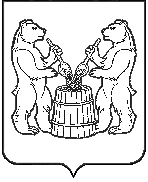 АДМИНИСТРАЦИЯ УСТЬЯНСКОГО МУНИЦИПАЛЬНОГО ОКРУГААРХАНГЕЛЬСКОЙ  ОБЛАСТИПОСТАНОВЛЕНИЕот 30 ноября 2023 года № 2826р.п. ОктябрьскийОб определении регионального оператора владельца специального счета многоквартирных домов   В соответствии с пунктом 9 статьи 175 Жилищного кодекса РФ,                   администрация Устьянского муниципального округа Архангельской областиПОСТАНОВЛЯЕТ:1.  Определить регионального оператора владельца специального счета многоквартирных домов некоммерческую организацию «Фонд капитального ремонта многоквартирных домов Архангельской области» в отношении многоквартирных домов, расположенных на территории Устьянского муниципального округа Архангельской области, согласно приложению.2. Признать утратившим силу постановление администрации Устьянского муниципального округа от 21 июля 2023 года № 1603 «О выборе способа формирования фонда капитального ремонта собственниками помещений в многоквартирных домах на территории Устьянского муниципального округа Архангельской области». 3. Настоящее постановление вступает в силу после опубликования и подлежит размещению на официальном сайте администрации Устьянского муниципального округа в сети «Интернет».4. Контроль за выполнением настоящего постановления возложить на заместителя главы по имуществу и инфраструктуре.Глава Устьянского муниципального округа                                      С.А. Котлов  ПЕРЕЧЕНЬмногоквартирных домов, расположенных на территорииУстьянского муниципального округа Архангельской областиПриложение к постановлению администрации Устьянского муниципального округа «Об определении регионального оператора владельца специального счета многоквартирных домов»от «30» ноября 2023 года № 2826  Приложение к постановлению администрации Устьянского муниципального округа «Об определении регионального оператора владельца специального счета многоквартирных домов»от «30» ноября 2023 года № 2826  Приложение к постановлению администрации Устьянского муниципального округа «Об определении регионального оператора владельца специального счета многоквартирных домов»от «30» ноября 2023 года № 2826  Приложение к постановлению администрации Устьянского муниципального округа «Об определении регионального оператора владельца специального счета многоквартирных домов»от «30» ноября 2023 года № 2826  № п/пАдрес многоквартирного домаПлощадь жилых и нежилых помещениймногоквартирного дома1п. Октябрьский, ул. Первомайская, д. 9а1033,402п. Октябрьский, ул. Зеленая, д. 40а829,00